UITNODIGING 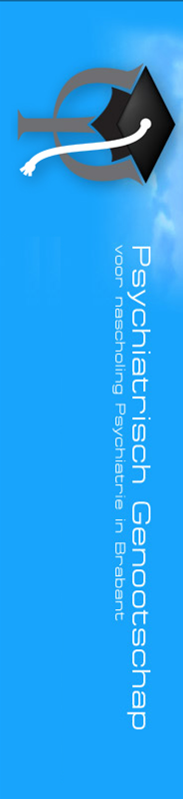 Op vrijdag 22 maart 2019 organiseert het Psychiatrisch Genootschap het  eerste symposium in de cyclus van vier symposia in 2019Thema: 	“Suïcide: voorkomen?!” Sprekers:	drs. Judith de Heus, klinisch-psycholoog, werkzaam bij 113 zelfmoord
preventiedrs. Tilly Cordia, psychiater 
Karin van Wijgerden, ervaringsdeskundige en persoonlijk begeleider, werkzaam bij GGzE Eindhovendrs. Henk Corthals, psychiater, werkzaam bij GGz Breburg Programma13.00 uur	Ontvangst en koffie 13.25 uur     	Welkom en opening door de dagvoorzitter, mevrouw T. Cordia, psychiater 13.30 uur	Lezing door drs. Judith de Heus ‘Zelfmoord, praat erover!’ 14.30 uur	korte pauze (15 minuten) 14.45 uur	Interview drs. Tilly Cordia, psychiater en mevrouw Karin van Wijgerden, ervaringsdeskundige en persoonlijk begeleider bij GGzE 15.45 uur	Lange pauze (30 minuten)16.15 uur	Lezing door drs. Henk Corthals: ‘Alles wat goed is eindigt en alles wat eindigt is goed’. 17.15 uur	Afsluitende discussie 17.25 uur	Afsluiting + borrel		Na elke lezing is er mogelijkheid tot discussieSponsorenDit symposium wordt mede mogelijk gemaakt door onze sponsoren, Lundbeck, 
Sunovion en RecordatiLocatieHet auditorium van GGz Breburg, Lage Witsiebaan 4, 5042 DA  Tilburg. 
Het auditorium bevindt zich op de begane grond van het hoofdgebouw, tegenover de receptie. Er is voldoende gratis parkeergelegenheid in de buurt aanwezig. AccreditatieAccreditatie (3 punten) is aangevraagd. Bijdrage U kunt uw bijdrage van € 75,-- overmaken op rekeningnummer NL25ABNA0621480177 ten name van "Psychiatrisch genootschap voor nascholing" onder vermelding van ‘symposium 22 maart 2019. Mocht u alle vier de symposia willen bijwonen dan krijgt u een aantrekkelijke korting, u betaalt dan 200 euro voor de hele cyclus. Namens de programmacommissie, Tina Vreys, psychiater